Shillingstone & District Riding Club https://www.shillingstoneanddistrictrc.co.uk/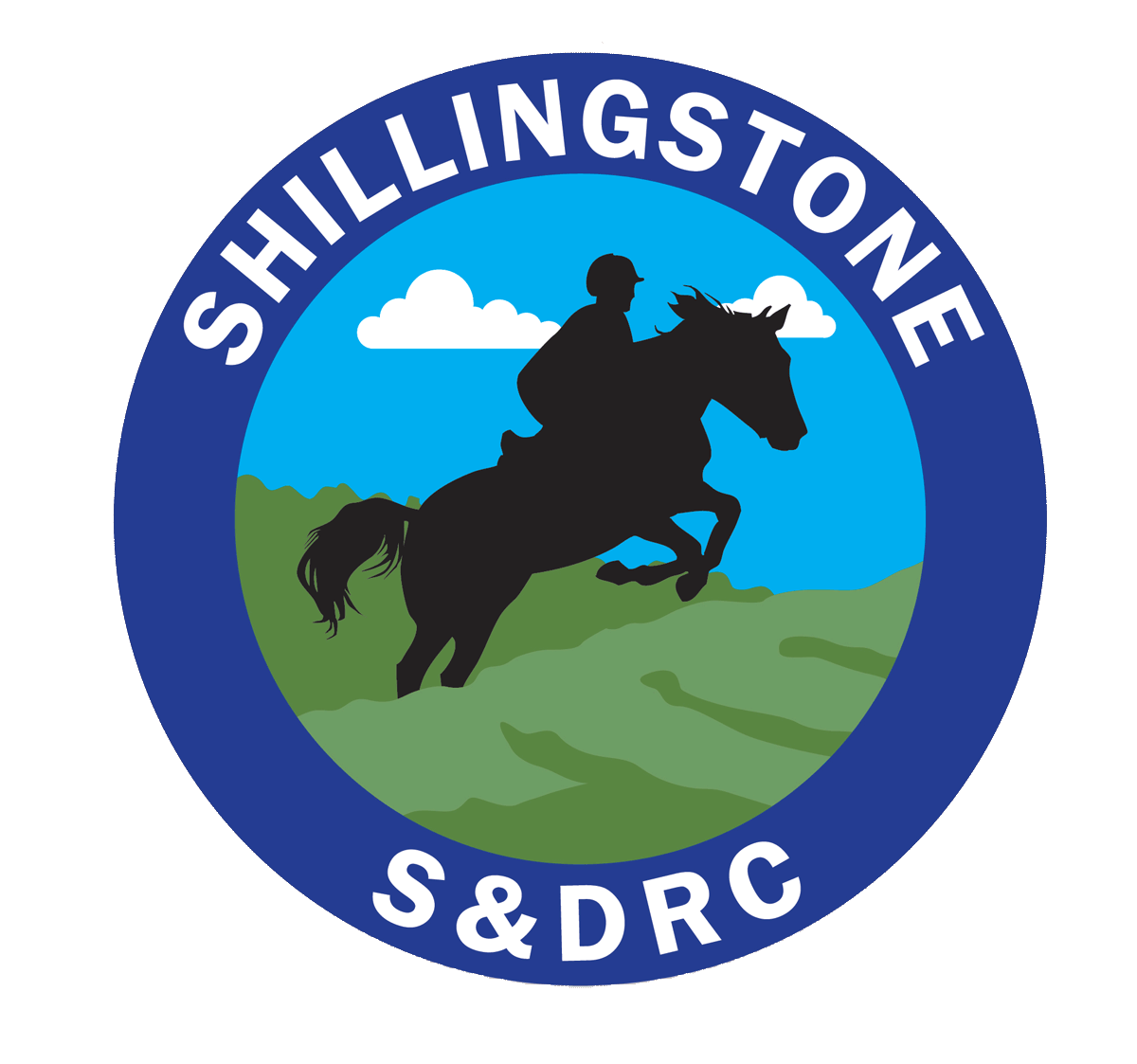 Booking/Entry form Saturday 19 December – Ready to ride at 10:30 am Christmas ride- Mulled wine and Minced pies Meet at Four Acres – Devilsbrook Hilton DT11 0DGMembers only Please make any necessary payments and email this form to: Shillingstone@hotmail.co.uk Details Details Details Details Details Details NameNameEmailEmailPhonePhoneAny special requests in relation to the ride We will be cantering but will be sure to take care of you all and not bomb off! Please remember your high vis! Any special requests in relation to the ride We will be cantering but will be sure to take care of you all and not bomb off! Please remember your high vis! Any special requests in relation to the ride We will be cantering but will be sure to take care of you all and not bomb off! Please remember your high vis! Make a payment of the deposit with reference Xmas ride of £5 to: Bank Transfer to S&DRC acc. 70014482 sort code 09-01-54 with your surname as reference - Or Cheque to Shillingstone and District Riding Club Make a payment of the deposit with reference Xmas ride of £5 to: Bank Transfer to S&DRC acc. 70014482 sort code 09-01-54 with your surname as reference - Or Cheque to Shillingstone and District Riding Club Make a payment of the deposit with reference Xmas ride of £5 to: Bank Transfer to S&DRC acc. 70014482 sort code 09-01-54 with your surname as reference - Or Cheque to Shillingstone and District Riding Club Make a payment of the deposit with reference Xmas ride of £5 to: Bank Transfer to S&DRC acc. 70014482 sort code 09-01-54 with your surname as reference - Or Cheque to Shillingstone and District Riding Club Make a payment of the deposit with reference Xmas ride of £5 to: Bank Transfer to S&DRC acc. 70014482 sort code 09-01-54 with your surname as reference - Or Cheque to Shillingstone and District Riding Club Make a payment of the deposit with reference Xmas ride of £5 to: Bank Transfer to S&DRC acc. 70014482 sort code 09-01-54 with your surname as reference - Or Cheque to Shillingstone and District Riding Club I confirm that I have read and agree to follow the SDRC Covid risk assessment: (Available at: https://www.shillingstoneanddistrictrc.co.uk/riskassessmentI confirm that I have read and agree to follow the SDRC Covid risk assessment: (Available at: https://www.shillingstoneanddistrictrc.co.uk/riskassessmentI confirm that I have read and agree to follow the SDRC Covid risk assessment: (Available at: https://www.shillingstoneanddistrictrc.co.uk/riskassessmentI confirm that I have read and agree to follow the SDRC Covid risk assessment: (Available at: https://www.shillingstoneanddistrictrc.co.uk/riskassessmentI confirm that I have read and agree to follow the SDRC Covid risk assessment: (Available at: https://www.shillingstoneanddistrictrc.co.uk/riskassessmentI confirm that I have read and agree to follow the SDRC Covid risk assessment: (Available at: https://www.shillingstoneanddistrictrc.co.uk/riskassessmentSigned (electronic) Date